                                                                                                                                                                                                       О Т К Р Ы Т О Е    А К Ц И О Н Е Р Н О Е     О Б Щ Е С Т В О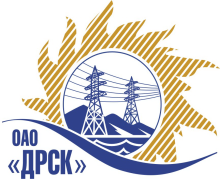 Открытое акционерное общество«Дальневосточная распределительная сетевая  компания»ПРОТОКОЛ ВЫБОРА ПОБЕДИТЕЛЯПРЕДМЕТ ЗАКУПКИ: право заключения Договора на выполнение работ: «Средства ОМП» для нужд филиала ОАО «ДРСК» «Хабаровские электрические сети».Закупка проводится согласно ГКПЗ 2013г. под производственную программу 1 квартала 2014 года, раздела  2.2.2 «Материалы ТПиР» № 89 на основании указания ОАО «ДРСК» от  08.11.2013 г. № 152.Плановая стоимость закупки: 860 077,90 руб. без НДС.   ПРИСУТСТВОВАЛИ: постоянно действующая Закупочная комиссия 2-го уровня.ВОПРОСЫ, ВЫНОСИМЫЕ НА РАССМОТРЕНИЕ ЗАКУПОЧНОЙ КОМИССИИ: О ранжировке предложений после проведения переторжки. Выбор победителя закупки.РАССМАТРИВАЕМЫЕ ДОКУМЕНТЫ:Протокол рассмотрения заявок № 48-МТПиР-РПротокол переторжки от 11.12.2013 № 48-МТПиР-П.ВОПРОС 1 «О ранжировке предложений после проведения переторжки»ОТМЕТИЛИ:В соответствии с критериями и процедурами оценки, изложенными в документации о закупке, после проведения переторжки предлагается ранжировать предложения следующим образом:ВОПРОС 2 «Выбор победителя закупки»ОТМЕТИЛИ:На основании вышеприведенной ранжировки предложений Участников закупки предлагается признать Победителем открытого запроса предложений на право заключения договора на поставку продукции: «Средства ОМП» для нужд филиала ОАО «ДРСК» «Хабаровские электрические сети» Участника занявшего первое место: ЗАО "СЭА" (428000, Россия, Чувашская Республика, г. Чебоксары, пр. И.Яковлева, д.3) Цена: 804 000,00 руб. (цена без НДС).(948 720,00 рублей с учетом НДС).Срок поставки: до 31.03 2014г.Условия оплаты: до 20.06.2014г.Гарантийный срок: 36 месяцев с момента отгрузки. Предложение действительно до 30 марта 2014г.РЕШИЛИ:Утвердить ранжировку предложений Участников после проведения переторжки.1 место: ЗАО "СЭА";2 место: ООО "ПРОМИС";3 место: ООО "БЭСМ".Признать Победителем открытого запроса предложений на право заключения договора на поставку продукции: «Средства ОМП» для нужд филиала ОАО «ДРСК» «Хабаровские электрические сети» Участника занявшего первое место: ЗАО "СЭА" (428000, Россия, Чувашская Республика, г. Чебоксары, пр. И.Яковлева, д.3) Цена: 804 000,00 руб. (цена без НДС).(948 720,00 рублей с учетом НДС).Срок поставки: до 31.03 2014г.Условия оплаты: до 20.06.2014г.Гарантийный срок: 36 месяцев с момента отгрузки. Предложение действительно до 30 марта 2014г.ДАЛЬНЕВОСТОЧНАЯ РАСПРЕДЕЛИТЕЛЬНАЯ СЕТЕВАЯ КОМПАНИЯУл.Шевченко, 28,   г.Благовещенск,  675000,     РоссияТел: (4162) 397-359; Тел/факс (4162) 397-200, 397-436Телетайп    154147 «МАРС»;         E-mail: doc@drsk.ruОКПО 78900638,    ОГРН  1052800111308,   ИНН/КПП  2801108200/280150001№ 48/МТПиР-ВПг. Благовещенск                 .12.2013 г.Место в ранжировкеНаименование и адрес участникаЦена и иные существенные условия1 местоЗАО "СЭА"Цена: 804 000,00 руб. (цена без НДС).(948 720,00 рублей с учетом НДС).Срок поставки: до 31.03 2014г.Условия оплаты: до 20.06.2014г.Гарантийный срок: 36 месяцев с момента отгрузки.Предложение действительно до 30 марта 2014г.2 местоООО "ПРОМИС"Цена: 804 000,00 руб. (цена без НДС).(948 720,00 рублей с учетом НДС).Срок поставки: до 31.03.2014г.Условия оплаты: до 31.05.2014г.Гарантийный срок: 36 месяцев со дня поставки.Предложение действительно до 31.07. 2014г.3 местоООО "БЭСМ"Цена: 804 000,00 руб. (цена без НДС).(948 720,00 рублей с учетом НДС).Срок поставки: до 31.03.2014г.Условия оплаты: до 30.04.2014г.Гарантийный срок: 36 месяцев со дня продажи.Предложение действительно до 03.03.2014г.